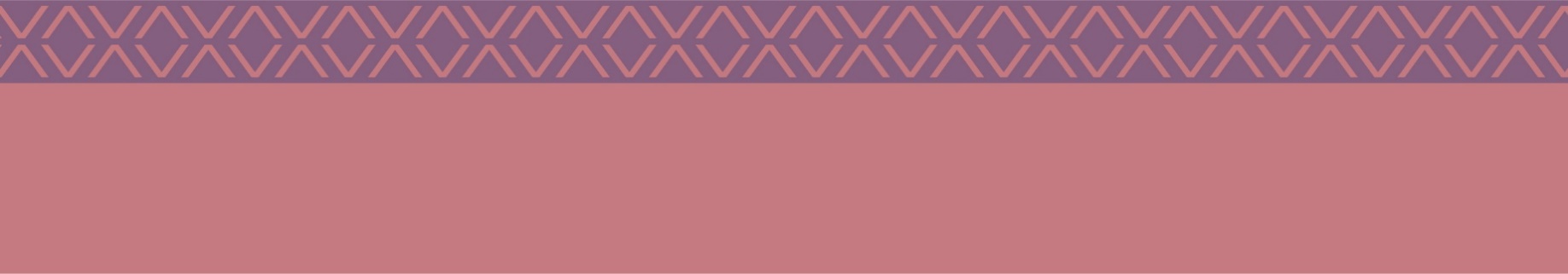 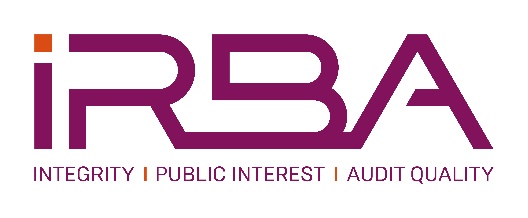 APPLICATION AND/OR NOMINATION FORMMONITORING COMMITTEE (MCOM)* This information is required to ensure gender and demographic representivity on the IRBA.Please submit your completed Nomination Form, your CV, certificate of highest qualification and motivation to:nkater@irba.co.za and cc cwright@irba.co.za By no later than the date noted on the advert.THANK YOU FOR YOUR SUBMISSIONNOMINATION POSITIONMCOM MEMBERCandidate informationFull namesSurnameGender*Race*Address 1Address 2Town / CityTelephone Mobile numberTelephone Landline (or alternate number)E-mailAlternate E-MailNationalityLanguageCountry of residenceProfessional designation/sPrior or current PAAB/IRBA involvementCommittees/Other appointmentsTerms served(The PAAB is the IRBA’s predecessor body)Prior or current involvement with SAICA and/or ACCA (to assess experience and conflicts of interest)Present occupation and employerEducational background (Kindly also indicate highest qualification and submit the certificate with the application)Professional experienceExperience in the legal profession (Years and industries)Please note that a legal background is required for this particular appointment. Appointments/activities/experience in: Education, training and the professional development of professional accountants and auditors, AND/ORAccreditation and monitoring of professional bodies/organisations Explain why you wish to be a member of the IRBA MCOM.Explain how your skills, knowledge and experience are relevant to this position.Has there been, or are there any disciplinary actions (or ongoing investigations) against you by accounting or other professional bodies, regulators, employers or others?  If yes, please describe.Will you be able to meet the time commitments for the IRBA MCOM?(About 4 meetings per annum and extensive preparation and report reviews for these meetings)